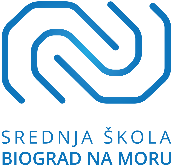 adresa: Augusta Šenoe 29, 23210 Biograd na Moru, email: ssbnm@ssbnm.hrtel: 023/383-278, fax: 023/386-760OIB: 34800685899____________________________________________________________________________________________________________________________________________________________RASPORED POLAGANJA RAZREDNOG ISPITA 2.cd – Kuhar12.06.ponedjeljak13.06.utorak14.06.srijeda15.06.četvrtak16.06.petak1.08:00 – 08:452.08:50 – 09:35FRANCUSKI JEZIK U GASTRONOMIJI IIĐurđica BobićZoran BrčićSuzana NekićTZKNedjeljka BobanovićHrvoje VitaliSuzana Nekić3.09:40 – 10:25PRIPREMA I OBRADA ŽIVEŽNIH NAMIRNICAKristijan PezeljMarin BanovićŽeljka Deranja4.10:40 – 11:25OSNOVE SOMMELIERSTVA (izborni)Marin BanovićPetar JureškoŽeljka DeranjaINFORMATIKA U STRUCIMarija ŽupanAnita Dominis ŠestanSuzana NekićVJERONAUKAnđelo DuškovićMarijana MilosSuzana Nekić5.11:30 – 12:15ORGANIZACIJA RADA U KUHINJIMarin BanovićPetar JureškoŽeljka DeranjaHIGIJENAŽeljka DeranjaNeda Erlić6.12:20 – 13:05KOMUNIKACIJSKE VJEŠTINEAnijana Lelas ČeprnjaMarin BanovićŽeljka DeranjaENGLESKI JEZIK IBožena KeroSuzana BobanovićŽeljka Deranja7.13:10 – 13:55MATEMATIKAIvana MatanovićFreda TrojanSuzana Nekić19.06.ponedjeljak20.06.utorak1.08:00 – 08:452.08:50 – 09:353.09:40 – 10:25KUHARSTVOKristijan PezeljMarin BanovićŽeljka Deranja4.10:40 – 11:25SVJETSKA KUHINJA (izborni)Kristijan PezeljMarin BanovićŽeljka Deranja5.11:30 – 12:156.12:20 – 13:05HRVATSKI JEZIKLora VidićNives PedisicBožena Kero7.13:10 – 13:55